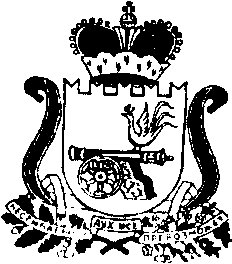 АДМИНИСТРАЦИЯ МУНИЦИПАЛЬНОГО ОБРАЗОВАНИЯ«КАРДЫМОВСКИЙ РАЙОН» СМОЛЕНСКОЙ ОБЛАСТИПОСТАНОВЛЕНИЕот 24.12.2020   № 00768О внесении изменений в муниципальную программу «Комплексное развитие систем коммунальной инфраструктуры и благоустройство Кардымовского городского поселения Кардымовского района Смоленской области», утвержденную постановлением Администрации муниципального образования «Кардымовский район» Смоленской области от 31.01.2020 № 00043Администрация муниципального образования «Кардымовский район» Смоленской области постановляет:1. Внести в муниципальную программу «Комплексное развитие систем коммунальной инфраструктуры и благоустройство Кардымовского городского поселения Кардымовского района Смоленской области», утвержденную постановлением Администрации муниципального образования «Кардымовский район» Смоленской области от 31.01.2020 № 00043 «Об утверждении муниципальной программы «Комплексное развитие систем коммунальной инфраструктуры и благоустройство Кардымовского городского поселения Кардымовского района Смоленской области» (в ред. постановлений от 17.02.2020 № 00107, от 17.03.2020 № 00171, от 22.05.2020 № 00276, от 10.06.2020 № 00303, от 09.07.2020 № 00363, от 29.07.2020 № 00448. от 01.10.2020 № 00575, от 22.10.2020 № 00610) следующие изменения:1.1. В паспорте Программы Позицию «Источники и объемы финансирования Программы»  изложить в новой редакции:1.2. Раздел 4 «Обоснование ресурсного обеспечения  Программы» изложить в новой редакции:«Общий объем финансирования Программы – 173 338 377,58 рублейв том числе:- за счет средств бюджета Кардымовского городского поселения Кардымовского района Смоленской области (далее бюджет городского поселения) – 91 602 786,58 рублей.- за  счет  средств  бюджета  Смоленской  области  (далее областной бюджет) – 47 785 591,00 рублей.- за счет средств федерального бюджета – 33 950 000,00 рублей.Объем финансирования по годам:2020 год – 48 201 513,74рублейв том числе:- средства бюджета городского поселения – 24 225 522,74  рублей.- средства областного бюджета – 23 975 991,00  рублей.- средства федерального бюджета – 0,00 рублей.2021 год –  26 274 104,68 рублейв том числе: - средства бюджета городского поселения – 13 504 104,68 рублей.- средства областного бюджета – 12 770 000,00 рублей.- средства федерального бюджета – 0,00 рублей.2022 год – 58 559 559,16  рублейв том числе: - средства бюджета городского поселения – 13 569 959,16 рублей.- средства областного бюджета – 11 039 600,00 рублей.- средства федерального бюджета – 33 950 000,00 рублей.2023 год – 13 434 400,00 рублейв том числе:- средства бюджета городского поселения – 13 434 400,00 рублей.- средства областного бюджета – 0,00 рублей.- средства федерального бюджета – 0,00 рублей.2024 год – 13 434 400,00 рублейв том числе: - средства бюджета городского поселения – 13 434 400,00 рублей.- средства областного бюджета – 0,00 рублей.- средства федерального бюджета – 0,00 рублей.2025 год – 13 434 400,00 рублейв том числе: - средства бюджета городского поселения – 13 434 400,00 рублей.- средства областного бюджета – 0,00 рублей.- средства федерального бюджета – 0,00 рублейОбъем финансирования муниципальной программы подлежит ежегодному  уточнению, исходя из реальных возможностей бюджета Кардымовского городского поселения Кардымовского района Смоленской области (далее бюджета городского поселения)»1.3. В подпрограмме «Содержание дворовых территорий, автомобильных дорог и инженерных сооружений на них в границах поселения» в разделе 3 «Перечень подпрограммных мероприятий» задачу 5 «Развитие сети автомобильных дорог общего пользования  регионального, межмуниципального и местного значения» изложить в новой редакции, согласно Приложению № 1 к настоящему постановлению.1.4. В Подпрограмму «Поддержка муниципального жилого фонда населенных пунктов Кардымовского городского поселения Кардымовского района Смоленской области» внести следующие изменения:1.4.1. В паспорте Подпрограммы Позицию «Источники и объемы финансирования  подпрограммы» изложить в новой редакции:1.4.2. Раздел 3 «Перечень подпрограммных мероприятий» изложить в новой редакции, согласно Приложению № 2 к настоящему постановлению.1.4.3. Раздел № 4  «Обоснование ресурсного обеспечения  подпрограммы» изложить в новой редакции:«Объем денежных средств, необходимых для проведения капитального ремонта и ремонта объектов муниципального жилого фонда Кардымовского городского поселения Кардымовского района Смоленской области, формируется за счет средств бюджета Кардымовского городского поселения Кардымовского района Смоленской области.Объем финансирования всего –  3 175 000,00 рублей, в том числе:- средства бюджета городского поселения – 3 175 000,00 рублей.- средства областного бюджета – 0,00 рублей.- средства федерального бюджета – 0,00 рублей.Объем финансирования по годам:2020 год – 450 000,00 рублей, в том числе:- средства бюджета городского поселения – 450 000,00 рублей.- средства областного бюджета – 0,00 рублей.- средства федерального бюджета – 0,00 рублей.2021 год –  525 000,00 рублей, в том числе: - средства бюджета городского поселения – 525 000,00 рублей.- средства областного бюджета – 0,00 рублей.- средства федерального бюджета – 0,00 рублей.2022 год – 550 000,00 рублей, в том числе: - средства бюджета городского поселения – 550 000,00  рублей.- средства областного бюджета – 0,00 рублей.- средства федерального бюджета – 0,00 рублей.2023 год – 550 000,00 рублей, в том числе: - средства бюджета городского поселения  - 550 000,00 рублей.- средства областного бюджета – 0,00 рублей.- средства федерального бюджета – 0,00 рублей.2024 год – 550 000,00 рублей, в том числе:- средства бюджета городского поселения  - 550 000,00 рублей.- средства областного бюджета – 0,00 рублей. - средства федерального бюджета – 0,00 рублей.2025 год – 550 000,00 рублей, в том числе: - средства бюджета городского поселения  - 550 000,00 рублей.- средства областного бюджета – 0,00 рублей.- средства федерального бюджета – 0,00 рублей. Объем расходов на выполнение мероприятий подпрограммы подлежит ежегодному уточнению в процессе исполнения городского бюджета и при формировании бюджета на очередной финансовый год».1.5. В Подпрограмму «Комплексное развитие коммунального хозяйства» внести следующие изменения:1.5.1. В паспорте Подпрограммы Позицию «Источники и объемы финансирования  подпрограммы» изложить в новой редакции:1.5.2. Раздел 3 «Перечень подпрограммных мероприятий» изложить в новой редакции, согласно Приложению № 3 к настоящему постановлению.1.5.3. Раздел № 4  «Обоснование ресурсного обеспечения  подпрограммы» изложить в новой редакции:«Одним из приоритетов национальной жилищной политики Российской Федерации является обеспечение комфортных условий проживания и доступности коммунальных услуг для населения.Объем финансирования всего – 50 710 520,00 рублей, в том числе:- средства бюджета городского поселения –  12 930 920,00 рублей.- средства областного бюджета –  3 829 600,00 рублей.- средства федерального бюджета – 33 950 000,00 рублей.Объем финансирования по годам:2020 год – 5 390 000,00 рублей, в том числе:- средства бюджета городского поселения – 5 390 000,00 рублей.- средства областного бюджета – 0,00 рублей.- средства федерального бюджета – 0,00 рублей.2021 год –  5 443 936,00 рублей, в том числе: - средства бюджета городского поселения –  2 663 936,00 рублей.- средства областного бюджета – 2 780 000,00 рублей.- средства федерального бюджета – 0,00 рублей.2022 год –   37 119 146,00, в том числе: - средства бюджета городского поселения – 2 119 546,00 рублей.- средства областного бюджета – 1 049 600,00 рублей.- средства федерального бюджета – 33 950 000,00 рублей.2023 год – 919 146,00 рублей,  в том числе:- средства бюджета городского поселения – 919 146,00 рублей.- средства областного бюджета – 0,00 рублей.- средства федерального бюджета – 0,00 рублей.2024 год – 919 146,00 рублей, в том числе: - средства бюджета городского поселения – 919 146,00 рублей.- средства областного бюджета – 0,00 рублей.- средства федерального бюджета – 0,00 рублей.2025 год – 919 146,00 рублей, в том числе: - средства бюджета городского поселения – 919 146,00 рублей.- средства областного бюджета – 0,00 рублей.- средства федерального бюджета – 0,00 рублей.Основным источником финансирования настоящей подпрограммы является бюджет Кардымовского городского поселения, также в процессе реализации мероприятий программы будут задействованы механизмы привлечения финансовых средств из бюджета Смоленской области.Объем расходов на выполнение мероприятий подпрограммы подлежит ежегодному уточнению в процессе исполнения  бюджета городского поселения и при формировании бюджета на очередной финансовый год».1.6. В подпрограмму «Благоустройство» внести следующие изменения:1.6.1. В паспорте Подпрограммы Позицию «Источники и объемы финансирования  подпрограммы» изложить в новой редакции:1.6.2. Раздел 3 «Перечень подпрограммных мероприятий» изложить в новой редакции, согласно Приложению № 4 к настоящему постановлению.1.6.3. Раздел № 4  «Обоснование ресурсного обеспечения  подпрограммы» изложить в новой редакции:«Объем денежных средств, необходимых для проведения мероприятий по благоустройству поселения Кардымовского городского поселения Кардымовского района Смоленской области, формируется за счет средств бюджета Кардымовского городского поселения Кардымовского района Смоленской области.Объем финансирования всего – 35 007 000,00 рублей, в том числе:- средства бюджета городского поселения –  35 007 000,00 рублей.- средства областного бюджета – 0,00 рублей.- средства федерального бюджета – 0,00 рублей.Объем финансирования по годам:2020 год – 9 767 000,00 рублей, в том числе:- средства бюджета городского поселения – 9 767 000,00  рублей.- средства областного бюджета – 0,00 рублей.- средства федерального бюджета – 0,00 рублей.2021 год – 5 000 000,00 рублей, в том числе: - средства бюджета городского поселения – 5 000 000,00 рублей.- средства областного бюджета – 0,00 рублей.- средства федерального бюджета – 0,00 рублей.2022 год -  5 060 000,00 рублей, в том числе: - средства бюджета городского поселения – 5 060 000,00 рублей.- средства областного бюджета – 0,00 рублей.- средства федерального бюджета – 0,00 рублей.2023 год -  5 060 000,00 рублей, в том числе:- средства бюджета городского поселения – 5 060 000,00  рублей.- средства областного бюджета – 0,00 рублей.- средства федерального бюджета – 0,00 рублей.2024 год -  5 060 000,00 рублей, в том числе:- средства бюджета городского поселения – 5 060 000,00 рублей.- средства областного бюджета – 0,00 рублей.- средства федерального бюджета – 0,00 рублей.2025 год -  5 060 000,00 рублей, в том числе: - средства бюджета городского поселения – 5 060 000,00 рублей.- средства областного бюджета – 0,00 рублей.- средства федерального бюджета – 0,00 рублей.Объем расходов на выполнение мероприятий подпрограммы подлежит ежегодному уточнению в процессе исполнения бюджета городского поселения и при формировании бюджета на очередной финансовый год».2. Контроль исполнения настоящего постановления возложить на заместителя Главы муниципального образования «Кардымовский район» Смоленской области (Д.С. Дацко).Приложение № 1к постановлению Администрации муниципального образования  «Кардымовский район Смоленской областиот ________________ № _________Приложение № 2к постановлению Администрации муниципального образования  «Кардымовский район Смоленской областиот ________________ № _________                                                     Раздел 3. Перечень подпрограммных мероприятий                                   табл. 2Приложение № 3к постановлению Администрации муниципального образования  «Кардымовский район Смоленской областиот ________________ № _________Раздел 3. Перечень подпрограммных мероприятий                                                         табл.3Приложение №4к постановлению Администрации муниципального образования  «Кардымовский район Смоленской областиот ________________ № _________                                                                Раздел 3. Перечень подпрограммных мероприятий                                       табл. 4                    Источники и объемы финансирования ПрограммыОбщий объем финансирования Программы – 173 338 377,58 рублейв том числе:- за счет средств бюджета Кардымовского городского поселения Кардымовского района Смоленской области (далее бюджет городского поселения) – 91 602 786,58 рублей.- за  счет  средств  бюджета  Смоленской  области  (далее областной бюджет) – 47 785 591,00 рублей.- за счет средств федерального бюджета – 33 950 000,00 рублей.Объем финансирования по годам:2020 год – 48 201 513,74рублейв том числе:- средства бюджета городского поселения – 24 225 522,74  рублей.- средства областного бюджета – 23 975 991,00  рублей.- средства федерального бюджета – 0,00 рублей.2021 год –  26 274 104,68 рублейв том числе: - средства бюджета городского поселения – 13 504 104,68 рублей.- средства областного бюджета – 12 770 000,00 рублей.- средства федерального бюджета – 0,00 рублей.2022 год – 58 559 559,16  рублейв том числе: - средства бюджета городского поселения – 13 569 959,16 рублей.- средства областного бюджета – 11 039 600,00 рублей.- средства федерального бюджета – 33 950 000,00 рублей.2023 год – 13 434 400,00 рублейв том числе:- средства бюджета городского поселения – 13 434 400,00 рублей.- средства областного бюджета – 0,00 рублей.- средства федерального бюджета – 0,00 рублей.2024 год – 13 434 400,00 рублейв том числе: - средства бюджета городского поселения – 13 434 400,00 рублей.- средства областного бюджета – 0,00 рублей.- средства федерального бюджета – 0,00 рублей.2025 год – 13 434 400,00 рублейв том числе: - средства бюджета городского поселения – 13 434 400,00 рублей.- средства областного бюджета – 0,00 рублей.- средства федерального бюджета – 0,00 рублейИсточники и объемы финансирования  подпрограммы                           Объем финансирования всего –  3 175 000,00 рублей, в том числе:- средства бюджета городского поселения – 3 175 000,00 рублей.- средства областного бюджета – 0,00 рублей.- средства федерального бюджета – 0,00 рублей.Объем финансирования по годам:2020 год – 450 000,00 рублей, в том числе:- средства бюджета городского поселения – 450 000,00 рублей.- средства областного бюджета – 0,00 рублей.- средства федерального бюджета – 0,00 рублей.2021 год –  525 000,00 рублей, в том числе: - средства бюджета городского поселения – 525 000,00 рублей.- средства областного бюджета – 0,00 рублей.- средства федерального бюджета – 0,00 рублей.2022 год – 550 000,00 рублей, в том числе: - средства бюджета городского поселения – 550 000,00  рублей.- средства областного бюджета – 0,00 рублей.- средства федерального бюджета – 0,00 рублей.2023 год – 550 000,00 рублей, в том числе: - средства бюджета городского поселения  - 550 000,00 рублей.- средства областного бюджета – 0,00 рублей.- средства федерального бюджета – 0,00 рублей.2024 год – 550 000,00 рублей, в том числе:- средства бюджета городского поселения  - 550 000,00 рублей.- средства областного бюджета – 0,00 рублей. - средства федерального бюджета – 0,00 рублей.2025 год – 550 000,00 рублей, в том числе: - средства бюджета городского поселения  - 550 000,00 рублей.- средства областного бюджета – 0,00 рублей.- средства федерального бюджета – 0,00 рублейИсточники и объемы финансирования  подпрограммы                           Объем финансирования всего – 50 710 520,00 рублей, в том числе:- средства бюджета городского поселения –  12 930 920,00 рублей.- средства областного бюджета –  3 829 600,00 рублей.- средства федерального бюджета – 33 950 000,00 рублей.Объем финансирования по годам:2020 год – 5 390 000,00 рублей, в том числе:- средства бюджета городского поселения – 5 390 000,00 рублей.- средства областного бюджета – 0,00 рублей.- средства федерального бюджета – 0,00 рублей.2021 год –  5 443 936,00 рублей, в том числе: - средства бюджета городского поселения –  2 663 936,00 рублей.- средства областного бюджета – 2 780 000,00 рублей.- средства федерального бюджета – 0,00 рублей.2022 год –   37 119 146,00, в том числе: - средства бюджета городского поселения – 2 119 546,00 рублей.- средства областного бюджета – 1 049 600,00 рублей.- средства федерального бюджета – 33 950 000,00 рублей.2023 год – 919 146,00 рублей,  в том числе:- средства бюджета городского поселения – 919 146,00 рублей.- средства областного бюджета – 0,00 рублей.- средства федерального бюджета – 0,00 рублей.2024 год – 919 146,00 рублей, в том числе: - средства бюджета городского поселения – 919 146,00 рублей.- средства областного бюджета – 0,00 рублей.- средства федерального бюджета – 0,00 рублей.2025 год – 919 146,00 рублей, в том числе: - средства бюджета городского поселения – 919 146,00 рублей.- средства областного бюджета – 0,00 рублей.- средства федерального бюджета – 0,00 рублейИсточники и объемы финансирования  подпрограммы                           Объем финансирования всего – 35 007 000,00 рублей, в том числе:- средства бюджета городского поселения –  35 007 000,00 рублей.- средства областного бюджета – 0,00 рублей.- средства федерального бюджета – 0,00 рублей.Объем финансирования по годам:2020 год – 9 767 000,00 рублей, в том числе:- средства бюджета городского поселения – 9 767 000,00  рублей.- средства областного бюджета – 0,00 рублей.- средства федерального бюджета – 0,00 рублей.2021 год – 5 000 000,00 рублей, в том числе: - средства бюджета городского поселения – 5 000 000,00 рублей.- средства областного бюджета – 0,00 рублей.- средства федерального бюджета – 0,00 рублей.2022 год -  5 060 000,00 рублей, в том числе: - средства бюджета городского поселения – 5 060 000,00 рублей.- средства областного бюджета – 0,00 рублей.- средства федерального бюджета – 0,00 рублей.2023 год -  5 060 000,00 рублей, в том числе:- средства бюджета городского поселения – 5 060 000,00  рублей.- средства областного бюджета – 0,00 рублей.- средства федерального бюджета – 0,00 рублей.2024 год -  5 060 000,00 рублей, в том числе:- средства бюджета городского поселения – 5 060 000,00 рублей.- средства областного бюджета – 0,00 рублей.- средства федерального бюджета – 0,00 рублей.2025 год -  5 060 000,00 рублей, в том числе: - средства бюджета городского поселения – 5 060 000,00 рублей.- средства областного бюджета – 0,00 рублей.- средства федерального бюджета – 0,00 рублей.Глава муниципального образования  «Кардымовский район» Смоленской областиП.П. НикитенковЗадача 5. Развитие сети автомобильных дорог общего пользования  регионального, межмуниципального и местного значенияЗадача 5. Развитие сети автомобильных дорог общего пользования  регионального, межмуниципального и местного значенияЗадача 5. Развитие сети автомобильных дорог общего пользования  регионального, межмуниципального и местного значенияЗадача 5. Развитие сети автомобильных дорог общего пользования  регионального, межмуниципального и местного значенияЗадача 5. Развитие сети автомобильных дорог общего пользования  регионального, межмуниципального и местного значенияЗадача 5. Развитие сети автомобильных дорог общего пользования  регионального, межмуниципального и местного значенияЗадача 5. Развитие сети автомобильных дорог общего пользования  регионального, межмуниципального и местного значенияЗадача 5. Развитие сети автомобильных дорог общего пользования  регионального, межмуниципального и местного значенияЗадача 5. Развитие сети автомобильных дорог общего пользования  регионального, межмуниципального и местного значенияЗадача 5. Развитие сети автомобильных дорог общего пользования  регионального, межмуниципального и местного значенияЗадача 5. Развитие сети автомобильных дорог общего пользования  регионального, межмуниципального и местного значенияЗадача 5. Развитие сети автомобильных дорог общего пользования  регионального, межмуниципального и местного значения5.1Ремонт участка дороги ул. Красноармейская п.Кардымово Кардымовского района Смоленской области  2020Администрация муниципального образования «Кардымовский район» Смоленской области9 745,289 745,280,000,000,000,000,00бюджет городского поселения5.1Ремонт участка дороги ул. Красноармейская п.Кардымово Кардымовского района Смоленской области  2020Администрация муниципального образования «Кардымовский район» Смоленской области9 734 691,149 734 691,140,000,000,000,000,00областной бюджет5.2Разработка проектно-сметной документации, государственная экспертиза и проверка достоверности сметной стоимости работ по объекту: «Реконструкция участка дороги по ул. Красноармейская от дома №31 до выезда из поселка Кардымово»2020Администрация муниципального образования «Кардымовский район» Смоленской области2 208,752 208,750,000,000,000,000,00бюджет городского поселения5.2Разработка проектно-сметной документации, государственная экспертиза и проверка достоверности сметной стоимости работ по объекту: «Реконструкция участка дороги по ул. Красноармейская от дома №31 до выезда из поселка Кардымово»2020Администрация муниципального образования «Кардымовский район» Смоленской области2 207 373,742 207 373,740,000,000,000,000,00областной бюджет5.3Ремонт участка дороги по ул. Каменка от д. 13 до пер. Предбазарный в п. Кардымово Кардымовского района Смоленской области  2020Администрация муниципального образования «Кардымовский район» Смоленской области3 090,993 090,990,000,000,000,000,00бюджет городского поселения5.3Ремонт участка дороги по ул. Каменка от д. 13 до пер. Предбазарный в п. Кардымово Кардымовского района Смоленской области  2020Администрация муниципального образования «Кардымовский район» Смоленской области3 087 899,013 087 899,010,000,000,000,000,00областной бюджет5.4Ремонт ул. Привокзальная Кардымовского района Смоленской области  2020Администрация муниципального образования «Кардымовский район» Смоленской области8 954,988 954,980,000,000,000,000,00бюджет городского поселения5.4Ремонт ул. Привокзальная Кардымовского района Смоленской области  2020Администрация муниципального образования «Кардымовский район» Смоленской области8 946 027,118 946 027,110,000,000,000,000,00областной бюджет5.5Проектирование, строительство, реконструкция, капитальный ремонт и ремонт автомобильных дорог общего пользования местного значения в п. Кардымово2021-2022Администрация муниципального образования «Кардымовский район» Смоленской области20 000,000,0010 000,0010 000,000,000,000,00бюджет городского поселения5.5Проектирование, строительство, реконструкция, капитальный ремонт и ремонт автомобильных дорог общего пользования местного значения в п. Кардымово2021-2022Администрация муниципального образования «Кардымовский район» Смоленской области19 980 000,000,009 990 000,009 990 000,000,000,000,00областной бюджетИтого:в том числе:по источникам финансированияИтого:в том числе:по источникам финансированияИтого:в том числе:по источникам финансированияИтого:в том числе:по источникам финансирования43 999 991,0023 999 991,0010 000 000,0010 000 000,000,000,000,00- бюджет городского поселения- бюджет городского поселения- бюджет городского поселения- бюджет городского поселения44 000,0024 000,0010 000,0010 000,000,000,000,00- областной бюджет- областной бюджет- областной бюджет- областной бюджет43 955 991,0023 975 991,009 990 000,009 990 000,000,000,000,00- федеральный бюджет- федеральный бюджет- федеральный бюджет- федеральный бюджет0,000,000,000,000,000,000,00№п/пНаименование мероприятияСрок реализацииИсполнительОбъем финансирования (руб.)Объем финансирования (руб.)Объем финансирования (руб.)Объем финансирования (руб.)Объем финансирования (руб.)Объем финансирования (руб.)Объем финансирования (руб.)Источник финансирования№п/пНаименование мероприятияСрок реализацииИсполнительвсегов том числе по годамв том числе по годамв том числе по годамв том числе по годамв том числе по годамв том числе по годамИсточник финансирования№п/пНаименование мероприятияСрок реализацииИсполнительвсего202020212022202320242025Источник финансирования123456789101112Задача 1. «Организация и проведение работ по капитальному и текущему ремонту муниципального жилого фонда»Задача 1. «Организация и проведение работ по капитальному и текущему ремонту муниципального жилого фонда»Задача 1. «Организация и проведение работ по капитальному и текущему ремонту муниципального жилого фонда»Задача 1. «Организация и проведение работ по капитальному и текущему ремонту муниципального жилого фонда»Задача 1. «Организация и проведение работ по капитальному и текущему ремонту муниципального жилого фонда»Задача 1. «Организация и проведение работ по капитальному и текущему ремонту муниципального жилого фонда»Задача 1. «Организация и проведение работ по капитальному и текущему ремонту муниципального жилого фонда»Задача 1. «Организация и проведение работ по капитальному и текущему ремонту муниципального жилого фонда»Задача 1. «Организация и проведение работ по капитальному и текущему ремонту муниципального жилого фонда»Задача 1. «Организация и проведение работ по капитальному и текущему ремонту муниципального жилого фонда»Задача 1. «Организация и проведение работ по капитальному и текущему ремонту муниципального жилого фонда»Задача 1. «Организация и проведение работ по капитальному и текущему ремонту муниципального жилого фонда»1.1Капитальный и текущий ремонт муниципального жилого фонда Кардымовского городского поселения(замена оконных и дверных блоков, ремонт полов, стен, крыш, электропроводки, приобретение стройматериалов, пиломатериалов, сантехники, электрооборудования)2020-2025Администрация муниципального образования «Кардымовский район» Смоленской области250 000,000,0050 000,0050 000,0050 000,0050 000,0050 000,00бюджет городского поселенияИтого:в том числе:по источникам финансированияИтого:в том числе:по источникам финансированияИтого:в том числе:по источникам финансированияИтого:в том числе:по источникам финансирования250 000,000,0050 000,0050 000,0050 000,0050 000,0050 000,00- бюджет городского поселения- бюджет городского поселения- бюджет городского поселения- бюджет городского поселения250 000,000,0050 000,0050 000,0050 000,0050 000,0050 000,00- областной бюджет- областной бюджет- областной бюджет- областной бюджет-------- федеральный бюджет- федеральный бюджет- федеральный бюджет- федеральный бюджет-------Задача 2. «Уплата взносов на капитальный ремонт муниципального жилищного фонда»Задача 2. «Уплата взносов на капитальный ремонт муниципального жилищного фонда»Задача 2. «Уплата взносов на капитальный ремонт муниципального жилищного фонда»Задача 2. «Уплата взносов на капитальный ремонт муниципального жилищного фонда»Задача 2. «Уплата взносов на капитальный ремонт муниципального жилищного фонда»Задача 2. «Уплата взносов на капитальный ремонт муниципального жилищного фонда»Задача 2. «Уплата взносов на капитальный ремонт муниципального жилищного фонда»Задача 2. «Уплата взносов на капитальный ремонт муниципального жилищного фонда»Задача 2. «Уплата взносов на капитальный ремонт муниципального жилищного фонда»Задача 2. «Уплата взносов на капитальный ремонт муниципального жилищного фонда»Задача 2. «Уплата взносов на капитальный ремонт муниципального жилищного фонда»Задача 2. «Уплата взносов на капитальный ремонт муниципального жилищного фонда»2.1Уплата взносов на капитальный ремонт муниципального жилищного фонда2020-2025Администрация муниципального образования «Кардымовский район» Смоленской области2 925 000,00450 000,00475 000,00500 000,00500 00,00500 000,00500 000,00бюджет городского поселенияИтого:в том числе:по источникам финансированияИтого:в том числе:по источникам финансированияИтого:в том числе:по источникам финансированияИтого:в том числе:по источникам финансирования2 925 000,00450 000,00475 000,00500 000,00500 00,00500 000,00500 000,00- бюджет городского поселения- бюджет городского поселения- бюджет городского поселения- бюджет городского поселения2 925 000,00450 000,00475 000,00500 000,00500 00,00500 000,00500 000,00- областной бюджет- областной бюджет- областной бюджет- областной бюджет-------- федеральный бюджет- федеральный бюджет- федеральный бюджет- федеральный бюджет-------Всего по подпрограмме:в том числе:по источникам финансирования	Всего по подпрограмме:в том числе:по источникам финансирования	Всего по подпрограмме:в том числе:по источникам финансирования	Всего по подпрограмме:в том числе:по источникам финансирования	3 175 000,00450 000,00525 000,00550 000,00550 000,00550 000,00550 000,00- бюджет городского поселения- бюджет городского поселения- бюджет городского поселения- бюджет городского поселения3 175 000,00450 000,00525 000,00550 000,00550 000,00550 000,00550 000,00- областной бюджет- областной бюджет- областной бюджет- областной бюджет-------- федеральный бюджет- федеральный бюджет- федеральный бюджет- федеральный бюджет-------№п/п№п/п№п/пНаименованиемероприятияНаименованиемероприятияСрок реализацииСрок реализацииИсполнительОбъем финансирования (руб.)Объем финансирования (руб.)Объем финансирования (руб.)Объем финансирования (руб.)Объем финансирования (руб.)Объем финансирования (руб.)Объем финансирования (руб.)Объем финансирования (руб.)Объем финансирования (руб.)Объем финансирования (руб.)Объем финансирования (руб.)Объем финансирования (руб.)Источник финансирования№п/п№п/п№п/пНаименованиемероприятияНаименованиемероприятияСрок реализацииСрок реализацииИсполнительвсеговсеговсегов том числе по годамв том числе по годамв том числе по годамв том числе по годамв том числе по годамв том числе по годамв том числе по годамв том числе по годамв том числе по годам№п/п№п/п№п/пНаименованиемероприятияНаименованиемероприятияСрок реализацииСрок реализацииИсполнительвсеговсеговсего20202021202220232023202420242024202511122334555678991010101112Задача 1. «Обслуживание, ремонт, строительство и изготовление проектно-сметной документации сетей коммунальной инфраструктуры»Задача 1. «Обслуживание, ремонт, строительство и изготовление проектно-сметной документации сетей коммунальной инфраструктуры»Задача 1. «Обслуживание, ремонт, строительство и изготовление проектно-сметной документации сетей коммунальной инфраструктуры»Задача 1. «Обслуживание, ремонт, строительство и изготовление проектно-сметной документации сетей коммунальной инфраструктуры»Задача 1. «Обслуживание, ремонт, строительство и изготовление проектно-сметной документации сетей коммунальной инфраструктуры»Задача 1. «Обслуживание, ремонт, строительство и изготовление проектно-сметной документации сетей коммунальной инфраструктуры»Задача 1. «Обслуживание, ремонт, строительство и изготовление проектно-сметной документации сетей коммунальной инфраструктуры»Задача 1. «Обслуживание, ремонт, строительство и изготовление проектно-сметной документации сетей коммунальной инфраструктуры»Задача 1. «Обслуживание, ремонт, строительство и изготовление проектно-сметной документации сетей коммунальной инфраструктуры»Задача 1. «Обслуживание, ремонт, строительство и изготовление проектно-сметной документации сетей коммунальной инфраструктуры»Задача 1. «Обслуживание, ремонт, строительство и изготовление проектно-сметной документации сетей коммунальной инфраструктуры»Задача 1. «Обслуживание, ремонт, строительство и изготовление проектно-сметной документации сетей коммунальной инфраструктуры»Задача 1. «Обслуживание, ремонт, строительство и изготовление проектно-сметной документации сетей коммунальной инфраструктуры»Задача 1. «Обслуживание, ремонт, строительство и изготовление проектно-сметной документации сетей коммунальной инфраструктуры»Задача 1. «Обслуживание, ремонт, строительство и изготовление проектно-сметной документации сетей коммунальной инфраструктуры»Задача 1. «Обслуживание, ремонт, строительство и изготовление проектно-сметной документации сетей коммунальной инфраструктуры»Задача 1. «Обслуживание, ремонт, строительство и изготовление проектно-сметной документации сетей коммунальной инфраструктуры»Задача 1. «Обслуживание, ремонт, строительство и изготовление проектно-сметной документации сетей коммунальной инфраструктуры»Задача 1. «Обслуживание, ремонт, строительство и изготовление проектно-сметной документации сетей коммунальной инфраструктуры»Задача 1. «Обслуживание, ремонт, строительство и изготовление проектно-сметной документации сетей коммунальной инфраструктуры»Задача 1. «Обслуживание, ремонт, строительство и изготовление проектно-сметной документации сетей коммунальной инфраструктуры»1.11.11.1Ремонт сетей холодного-, горячего , тепло- снабжения и водоотведения в Кардымовском городском поселении и передача полномочий2020-20252020-20252020-2025Администрация муниципального образования «Кардымовский район» Смоленской области2 712 439,002 712 439,002 712 439,00900 000,00535 855,00319 146,00319 146,00319 146,00319 146,00319 146,00319 146,00319 146,00бюджет городского поселения1.21.21.2Приобретение электрической энергии для объектов коммунального хозяйства и передача полномочий202020202020Администрация муниципального образования «Кардымовский район» Смоленской области100 000,00100 000,00100 000,00100 000,000,000,000,000,000,000,000,000,00бюджет городского поселения1.31.31.3Экспертиза проекта газоснабжения ул. Заднепровской п. Кардымово, разработка  проектно-сметной документации, строительный контроль, страхование для сетей коммунальной инфраструктуры Кардымовского городского поселения202020202020Администрация муниципального образования «Кардымовский район» Смоленской области130 000,00130 000,00130 000,00130 000,000,000,000,000,000,000,000,000,00бюджет городского поселения1.41.41.4Строительство газопроводов высокого и низкого давления для газоснабжения жилых домов п. Кардымово2020-20222020-20222020-2022Администрация муниципального образования «Кардымовский район» Смоленской области5 370 000,005 370 000,005 370 000,002 670 000,00 1 500 000,001 200 000,00 0,000,000,000,000,000,00бюджет городского поселения1.51.51.5Техническое обслуживание, подключение, пуск наружного газопровода низкого и высокого давления в Кардымовском городском поселении202020202020Администрация муниципального образования «Кардымовский район» Смоленской области190 000,00190 000,00190 000,00190 000,000,000,000,000,000,000,000,000,00бюджет городского поселения1.61.61.6Расход на инженерные изыскания в целях подготовки проектной документации, подготовку проектной документации объектов капитального строительства в сфере жилищно-коммунального хозяйства, подлежащих модернизации, и ее экспертизу202120212021Администрация муниципального образования «Кардымовский район» Смоленской области28 081,0028 081,0028 081,000,0028 081,000,000,000,000,000,000,000,00бюджет городского поселения1.61.61.6Расход на инженерные изыскания в целях подготовки проектной документации, подготовку проектной документации объектов капитального строительства в сфере жилищно-коммунального хозяйства, подлежащих модернизации, и ее экспертизу202120212021Администрация муниципального образования «Кардымовский район» Смоленской области2 780 000,002 780 000,002 780 000,000,002 780 000,000,000,000,000,000,000,000,00областной бюджет1.61.61.6Расход на инженерные изыскания в целях подготовки проектной документации, подготовку проектной документации объектов капитального строительства в сфере жилищно-коммунального хозяйства, подлежащих модернизации, и ее экспертизу202120212021Администрация муниципального образования «Кардымовский район» Смоленской области0,000,000,000,000,000,000,000,000,000,000,000,00федеральный бюджетИтого:в том числе:по источникам финансированияИтого:в том числе:по источникам финансированияИтого:в том числе:по источникам финансированияИтого:в том числе:по источникам финансированияИтого:в том числе:по источникам финансированияИтого:в том числе:по источникам финансированияИтого:в том числе:по источникам финансированияИтого:в том числе:по источникам финансирования11 310 520,0011 310 520,0011 310 520,003 990 000,004 843 936,001 519 146,00319 146,00319 146,00319 146,00319 146,00319 146,00319 146,00бюджет городского поселениябюджет городского поселениябюджет городского поселениябюджет городского поселениябюджет городского поселениябюджет городского поселениябюджет городского поселениябюджет городского поселения8 530 520,008 530 520,008 530 520,003 990 000,002 063 936,001 519 146,00319 146,00319 146,00319 146,00319 146,00319 146,00319 146,00областной бюджетобластной бюджетобластной бюджетобластной бюджетобластной бюджетобластной бюджетобластной бюджетобластной бюджет2 780 000,002 780 000,002 780 000,000,002 780 000,000,000,000,000,000,000,000,00федеральный бюджетфедеральный бюджетфедеральный бюджетфедеральный бюджетфедеральный бюджетфедеральный бюджетфедеральный бюджетфедеральный бюджет0,000,000,000,000,000,000,000,000,000,000,000,00Задача 2.  «Расходы поселения, связанные с содержанием муниципального имущества (бани)»Задача 2.  «Расходы поселения, связанные с содержанием муниципального имущества (бани)»Задача 2.  «Расходы поселения, связанные с содержанием муниципального имущества (бани)»Задача 2.  «Расходы поселения, связанные с содержанием муниципального имущества (бани)»Задача 2.  «Расходы поселения, связанные с содержанием муниципального имущества (бани)»Задача 2.  «Расходы поселения, связанные с содержанием муниципального имущества (бани)»Задача 2.  «Расходы поселения, связанные с содержанием муниципального имущества (бани)»Задача 2.  «Расходы поселения, связанные с содержанием муниципального имущества (бани)»Задача 2.  «Расходы поселения, связанные с содержанием муниципального имущества (бани)»Задача 2.  «Расходы поселения, связанные с содержанием муниципального имущества (бани)»Задача 2.  «Расходы поселения, связанные с содержанием муниципального имущества (бани)»Задача 2.  «Расходы поселения, связанные с содержанием муниципального имущества (бани)»Задача 2.  «Расходы поселения, связанные с содержанием муниципального имущества (бани)»Задача 2.  «Расходы поселения, связанные с содержанием муниципального имущества (бани)»Задача 2.  «Расходы поселения, связанные с содержанием муниципального имущества (бани)»Задача 2.  «Расходы поселения, связанные с содержанием муниципального имущества (бани)»Задача 2.  «Расходы поселения, связанные с содержанием муниципального имущества (бани)»Задача 2.  «Расходы поселения, связанные с содержанием муниципального имущества (бани)»Задача 2.  «Расходы поселения, связанные с содержанием муниципального имущества (бани)»Задача 2.  «Расходы поселения, связанные с содержанием муниципального имущества (бани)»Задача 2.  «Расходы поселения, связанные с содержанием муниципального имущества (бани)»2.1Расходы поселения, связанные с содержанием муниципального имущества (бани) и передача полномочийРасходы поселения, связанные с содержанием муниципального имущества (бани) и передача полномочийРасходы поселения, связанные с содержанием муниципального имущества (бани) и передача полномочий2020-20252020-20252020-2025Администрация муниципального образования «Кардымовский район» Смоленской областиАдминистрация муниципального образования «Кардымовский район» Смоленской области4 400 000,004 400 000,001 400 000,00600 000,00600 000,00600 000,00600 000,00600 000,00600 000,00600 000,00600 000,00бюджет городского поселенияИтого:в том числе:по источникам финансированияИтого:в том числе:по источникам финансированияИтого:в том числе:по источникам финансированияИтого:в том числе:по источникам финансированияИтого:в том числе:по источникам финансированияИтого:в том числе:по источникам финансированияИтого:в том числе:по источникам финансированияИтого:в том числе:по источникам финансированияИтого:в том числе:по источникам финансирования4 400 000,004 400 000,001 400 000,00600 000,00600 000,00600 000,00600 000,00600 000,00600 000,00600 000,00600 000,00бюджет городского поселениябюджет городского поселениябюджет городского поселениябюджет городского поселениябюджет городского поселениябюджет городского поселениябюджет городского поселениябюджет городского поселениябюджет городского поселения4 400 000,004 400 000,001 400 000,00600 000,00600 000,00600 000,00600 000,00600 000,00600 000,00600 000,00600 000,00областной бюджетобластной бюджетобластной бюджетобластной бюджетобластной бюджетобластной бюджетобластной бюджетобластной бюджетобластной бюджет0,000,000,000,000,000,000,000,000,000,000,00федеральный бюджетфедеральный бюджетфедеральный бюджетфедеральный бюджетфедеральный бюджетфедеральный бюджетфедеральный бюджетфедеральный бюджетфедеральный бюджет0,000,000,000,000,000,000,000,000,000,000,00Задача 3. Региональный проект «Чистая вода»Задача 3. Региональный проект «Чистая вода»Задача 3. Региональный проект «Чистая вода»Задача 3. Региональный проект «Чистая вода»Задача 3. Региональный проект «Чистая вода»Задача 3. Региональный проект «Чистая вода»Задача 3. Региональный проект «Чистая вода»Задача 3. Региональный проект «Чистая вода»Задача 3. Региональный проект «Чистая вода»Задача 3. Региональный проект «Чистая вода»Задача 3. Региональный проект «Чистая вода»Задача 3. Региональный проект «Чистая вода»Задача 3. Региональный проект «Чистая вода»Задача 3. Региональный проект «Чистая вода»Задача 3. Региональный проект «Чистая вода»Задача 3. Региональный проект «Чистая вода»Задача 3. Региональный проект «Чистая вода»Задача 3. Региональный проект «Чистая вода»Задача 3. Региональный проект «Чистая вода»Задача 3. Региональный проект «Чистая вода»Задача 3. Региональный проект «Чистая вода»3.13.1Строительство и реконструкция (модернизация) объектов питьевого водоснабженияСтроительство и реконструкция (модернизация) объектов питьевого водоснабжения20222022Администрация муниципального образования «Кардымовский район» Смоленской областиАдминистрация муниципального образования «Кардымовский район» Смоленской областиАдминистрация муниципального образования «Кардымовский район» Смоленской области400,00400,000,000,00400,000,000,000,000,000,000,00бюджет городского поселения3.13.1Строительство и реконструкция (модернизация) объектов питьевого водоснабженияСтроительство и реконструкция (модернизация) объектов питьевого водоснабжения20222022Администрация муниципального образования «Кардымовский район» Смоленской областиАдминистрация муниципального образования «Кардымовский район» Смоленской областиАдминистрация муниципального образования «Кардымовский район» Смоленской области1 049  600,001 049  600,000,000,001 049 600,000,000,000,000,000,000,00областной бюджет3.13.1Строительство и реконструкция (модернизация) объектов питьевого водоснабженияСтроительство и реконструкция (модернизация) объектов питьевого водоснабжения20222022Администрация муниципального образования «Кардымовский район» Смоленской областиАдминистрация муниципального образования «Кардымовский район» Смоленской областиАдминистрация муниципального образования «Кардымовский район» Смоленской области33 950 000,033 950 000,00,000,0033 950 000,000,000,000,000,000,000,00федеральный бюджетИтого:в том числе:по источникам финансированияИтого:в том числе:по источникам финансированияИтого:в том числе:по источникам финансированияИтого:в том числе:по источникам финансированияИтого:в том числе:по источникам финансированияИтого:в том числе:по источникам финансированияИтого:в том числе:по источникам финансированияИтого:в том числе:по источникам финансированияИтого:в том числе:по источникам финансирования35 000 000,0035 000 000,000,000,0035 000 000,000,000,000,000,000,000,00бюджет городского поселениябюджет городского поселениябюджет городского поселениябюджет городского поселениябюджет городского поселениябюджет городского поселениябюджет городского поселениябюджет городского поселениябюджет городского поселения400,00400,000,000,00400,000,000,000,000,000,000,00областной бюджетобластной бюджетобластной бюджетобластной бюджетобластной бюджетобластной бюджетобластной бюджетобластной бюджетобластной бюджет1 049 600,001 049 600,000,000,001 049 600,000,000,000,000,000,000,00федеральный бюджетфедеральный бюджетфедеральный бюджетфедеральный бюджетфедеральный бюджетфедеральный бюджетфедеральный бюджетфедеральный бюджетфедеральный бюджет33 950 00,0033 950 00,000,000,0033 950 000,000,000,000,000,000,000,00Всего по подпрограмме:в том числе:по источникам финансированияВсего по подпрограмме:в том числе:по источникам финансированияВсего по подпрограмме:в том числе:по источникам финансированияВсего по подпрограмме:в том числе:по источникам финансированияВсего по подпрограмме:в том числе:по источникам финансированияВсего по подпрограмме:в том числе:по источникам финансированияВсего по подпрограмме:в том числе:по источникам финансированияВсего по подпрограмме:в том числе:по источникам финансированияВсего по подпрограмме:в том числе:по источникам финансированияВсего по подпрограмме:в том числе:по источникам финансирования50 710 520,005 390 000,005 443 936,0037 119 146,00919 146,00919 146,00919 146,00919 146,00919 146,00919 146,00бюджет городского поселениябюджет городского поселениябюджет городского поселениябюджет городского поселениябюджет городского поселениябюджет городского поселениябюджет городского поселениябюджет городского поселениябюджет городского поселениябюджет городского поселения12 930 920,005 390 000,002 663 936,002 119 546,00919 146,00919 146,00919 146,00919 146,00919 146,00919 146,00областной бюджетобластной бюджетобластной бюджетобластной бюджетобластной бюджетобластной бюджетобластной бюджетобластной бюджетобластной бюджетобластной бюджет3 829 600,000,002 780 000,001 049 600,000,000,000,000,000,000,00федеральный бюджетфедеральный бюджетфедеральный бюджетфедеральный бюджетфедеральный бюджетфедеральный бюджетфедеральный бюджетфедеральный бюджетфедеральный бюджетфедеральный бюджет33 950 000,000,000,0033 950 000,000,000,000,000,000,000,00№п/пНаименование мероприятияСрок реализацииСрок реализацииСрок реализацииИсполнительИсполнительИсполнительОбъем финансирования (руб.)Объем финансирования (руб.)Объем финансирования (руб.)Объем финансирования (руб.)Объем финансирования (руб.)Объем финансирования (руб.)Объем финансирования (руб.)Объем финансирования (руб.)Источник финанси- рования№п/пНаименование мероприятияСрок реализацииСрок реализацииСрок реализацииИсполнительИсполнительИсполнительвсегов том числе по годамв том числе по годамв том числе по годамв том числе по годамв том числе по годамв том числе по годамв том числе по годамИсточник финанси- рования№п/пНаименование мероприятияСрок реализацииСрок реализацииСрок реализацииИсполнительИсполнительИсполнительвсего2020202120212022202320242025Источник финанси- рования12333444567789101112Задача 1. « Организация уличного освещения»Задача 1. « Организация уличного освещения»Задача 1. « Организация уличного освещения»Задача 1. « Организация уличного освещения»Задача 1. « Организация уличного освещения»Задача 1. « Организация уличного освещения»Задача 1. « Организация уличного освещения»Задача 1. « Организация уличного освещения»Задача 1. « Организация уличного освещения»Задача 1. « Организация уличного освещения»Задача 1. « Организация уличного освещения»Задача 1. « Организация уличного освещения»Задача 1. « Организация уличного освещения»Задача 1. « Организация уличного освещения»Задача 1. « Организация уличного освещения»Задача 1. « Организация уличного освещения»Задача 1. « Организация уличного освещения»1.1Организация уличного освещенияОрганизация уличного освещения2020-20252020-2025Администрация муниципального образования «Кардымовский район» Смоленской областиАдминистрация муниципального образования «Кардымовский район» Смоленской области15 800 000,0015 800 000,002 800 000,002 600 000,002 600 000,002 600 000,002 600 000,002 600 000,002 600 000,00бюджетгородского поселения1.2Техническое обслуживание уличного освещенияТехническое обслуживание уличного освещения2020-20252020-2025Администрация муниципального образования «Кардымовский район» Смоленской областиАдминистрация муниципального образования «Кардымовский район» Смоленской области2 160 000,002 160 000,00660 000,00300 000,00300 000,00300 000,00300 000,00300 000,00300 000,00бюджет городского поселения1.3Приобретение основных средств для уличного освещенияПриобретение основных средств для уличного освещения2021-20252021-2025Администрация муниципального образования «Кардымовский район» Смоленской областиАдминистрация муниципального образования «Кардымовский район» Смоленской области450 000,00450 000,000,0050 000,0050 000,00100 000,00100 000,00100 000,00100 000,00бюджет городского поселения1.4Услуги связи для функционирования автоматизированной системы управления уличного освещенияУслуги связи для функционирования автоматизированной системы управления уличного освещения2020-20252020-2025Администрация муниципального образования «Кардымовский район» Смоленской областиАдминистрация муниципального образования «Кардымовский район» Смоленской области290 000,00290 000,0040 000,0050 000,0050 000,0050 000,0050 000,0050 000,0050 000,00Итого:в том числе: по источникам финансированияИтого:в том числе: по источникам финансированияИтого:в том числе: по источникам финансированияИтого:в том числе: по источникам финансированияИтого:в том числе: по источникам финансированияИтого:в том числе: по источникам финансированияИтого:в том числе: по источникам финансирования18 700 000,0018 700 000,003 500 000,003 000 000,003 000 000,003 050 000,003 050 000,003 050 000,003 050 000,00- бюджет городского поселения- бюджет городского поселения- бюджет городского поселения- бюджет городского поселения- бюджет городского поселения- бюджет городского поселения- бюджет городского поселения18 700 000,0018 700 000,003 500 000,003 000 000,003 000 000,003 050 000,003 050 000,003 050 000,003 050 000,00- областной бюджет- областной бюджет- областной бюджет- областной бюджет- областной бюджет- областной бюджет- областной бюджет0,000,000,000,000,000,000,000,000,00- федеральный бюджет- федеральный бюджет- федеральный бюджет- федеральный бюджет- федеральный бюджет- федеральный бюджет- федеральный бюджет0,000,000,000,000,000,000,000,000,00Задача 2.  «Организация и содержание мест захоронения»Задача 2.  «Организация и содержание мест захоронения»Задача 2.  «Организация и содержание мест захоронения»Задача 2.  «Организация и содержание мест захоронения»Задача 2.  «Организация и содержание мест захоронения»Задача 2.  «Организация и содержание мест захоронения»Задача 2.  «Организация и содержание мест захоронения»Задача 2.  «Организация и содержание мест захоронения»Задача 2.  «Организация и содержание мест захоронения»Задача 2.  «Организация и содержание мест захоронения»Задача 2.  «Организация и содержание мест захоронения»Задача 2.  «Организация и содержание мест захоронения»Задача 2.  «Организация и содержание мест захоронения»Задача 2.  «Организация и содержание мест захоронения»Задача 2.  «Организация и содержание мест захоронения»Задача 2.  «Организация и содержание мест захоронения»Задача 2.  «Организация и содержание мест захоронения»2.1Организация и содержание мест захоронения (в том числе перевозка невостребованных тел)Организация и содержание мест захоронения (в том числе перевозка невостребованных тел)2020-20252020-2025Администрация муниципального образования «Кардымовский район» Смоленской областиАдминистрация муниципального образования «Кардымовский район» Смоленской области1 236 500,001 236 500,00196 500,00200 000,00200 000,00210 000,00210 000,00210 000,00210 000,00бюджет городского поселенияИтого:в том числе: по источникам финансированияИтого:в том числе: по источникам финансированияИтого:в том числе: по источникам финансированияИтого:в том числе: по источникам финансированияИтого:в том числе: по источникам финансированияИтого:в том числе: по источникам финансированияИтого:в том числе: по источникам финансирования1 236 500,001 236 500,00196 500,00200 000,00200 000,00210 000,00210 000,00210 000,00210 000,00- бюджет городского поселения- бюджет городского поселения- бюджет городского поселения- бюджет городского поселения- бюджет городского поселения- бюджет городского поселения- бюджет городского поселения1 236 500,001 236 500,00196 500,00200 000,00200 000,00210 000,00210 000,00210 000,00210 000,00- областной бюджет- областной бюджет- областной бюджет- областной бюджет- областной бюджет- областной бюджет- областной бюджет0,000,000,000,000,000,000,000,000,00- федеральный бюджет- федеральный бюджет- федеральный бюджет- федеральный бюджет- федеральный бюджет- федеральный бюджет- федеральный бюджет0,000,000,000,000,000,000,000,000,00Задача 3.  «Организация работ по уборке территории и вывозу мусора»	Задача 3.  «Организация работ по уборке территории и вывозу мусора»	Задача 3.  «Организация работ по уборке территории и вывозу мусора»	Задача 3.  «Организация работ по уборке территории и вывозу мусора»	Задача 3.  «Организация работ по уборке территории и вывозу мусора»	Задача 3.  «Организация работ по уборке территории и вывозу мусора»	Задача 3.  «Организация работ по уборке территории и вывозу мусора»	Задача 3.  «Организация работ по уборке территории и вывозу мусора»	Задача 3.  «Организация работ по уборке территории и вывозу мусора»	Задача 3.  «Организация работ по уборке территории и вывозу мусора»	Задача 3.  «Организация работ по уборке территории и вывозу мусора»	Задача 3.  «Организация работ по уборке территории и вывозу мусора»	Задача 3.  «Организация работ по уборке территории и вывозу мусора»	Задача 3.  «Организация работ по уборке территории и вывозу мусора»	Задача 3.  «Организация работ по уборке территории и вывозу мусора»	Задача 3.  «Организация работ по уборке территории и вывозу мусора»	Задача 3.  «Организация работ по уборке территории и вывозу мусора»	3.1Удаление аварийных и сухостойных деревьев, обрезка веток, кронирование.Удаление аварийных и сухостойных деревьев, обрезка веток, кронирование.2020-20252020-2025Администрация муниципального образования «Кардымовский район» Смоленской областиАдминистрация муниципального образования «Кардымовский район» Смоленской областиАдминистрация муниципального образования «Кардымовский район» Смоленской области1 324 500,000324 500,00324 500,00200 000,00200 000,00200 000,00200 000,00200 000,00бюджет городского поселения3.2Содержание, уборка, полив улиц, вывоз ТБО и крупногабаритного мусора (несанкционированные свалки), чистка мусорных площадок от снега, грязи, мусора, посыпка их песком, прочистка и устройство сточных канав, сливных трубочек, побелка бордюрного камня, деревьев, изготовление и установка мусорных ограждений, покос, содержание газонов и катковСодержание, уборка, полив улиц, вывоз ТБО и крупногабаритного мусора (несанкционированные свалки), чистка мусорных площадок от снега, грязи, мусора, посыпка их песком, прочистка и устройство сточных канав, сливных трубочек, побелка бордюрного камня, деревьев, изготовление и установка мусорных ограждений, покос, содержание газонов и катков2020-20252020-2025Администрация муниципального образования «Кардымовский район» Смоленской областиАдминистрация муниципального образования «Кардымовский район» Смоленской областиАдминистрация муниципального образования «Кардымовский район» Смоленской области8 797 800,002 297 800,002 297 800,001 300 000,001 300 000,001 300 000,001 300 000,001 300 000,00бюджет городского поселенияИтого:в том числе:по источникам финансированияИтого:в том числе:по источникам финансированияИтого:в том числе:по источникам финансированияИтого:в том числе:по источникам финансированияИтого:в том числе:по источникам финансированияИтого:в том числе:по источникам финансированияИтого:в том числе:по источникам финансированияИтого:в том числе:по источникам финансирования10 122 300,002 622 300,002 622 300,001 500 000,001 500 000,001 500 000,001 500 000,001 500 000,00- бюджет городского поселения- бюджет городского поселения- бюджет городского поселения- бюджет городского поселения- бюджет городского поселения- бюджет городского поселения- бюджет городского поселения- бюджет городского поселения10 122 300,002 622 300,002 622 300,001 500 000,001 500 000,001 500 000,001 500 000,001 500 000,00- областной бюджет- областной бюджет- областной бюджет- областной бюджет- областной бюджет- областной бюджет- областной бюджет- областной бюджет0,000,000,000,000,000,000,000,00- федеральный бюджет- федеральный бюджет- федеральный бюджет- федеральный бюджет- федеральный бюджет- федеральный бюджет- федеральный бюджет- федеральный бюджет0,000,000,000,000,000,000,000,00Задача 4.  «Прочие расходы по благоустройству поселений»Задача 4.  «Прочие расходы по благоустройству поселений»Задача 4.  «Прочие расходы по благоустройству поселений»Задача 4.  «Прочие расходы по благоустройству поселений»Задача 4.  «Прочие расходы по благоустройству поселений»Задача 4.  «Прочие расходы по благоустройству поселений»Задача 4.  «Прочие расходы по благоустройству поселений»Задача 4.  «Прочие расходы по благоустройству поселений»Задача 4.  «Прочие расходы по благоустройству поселений»Задача 4.  «Прочие расходы по благоустройству поселений»Задача 4.  «Прочие расходы по благоустройству поселений»Задача 4.  «Прочие расходы по благоустройству поселений»Задача 4.  «Прочие расходы по благоустройству поселений»Задача 4.  «Прочие расходы по благоустройству поселений»Задача 4.  «Прочие расходы по благоустройству поселений»Задача 4.  «Прочие расходы по благоустройству поселений»Задача 4.  «Прочие расходы по благоустройству поселений»4.1Отлов безнадзорных животныхОтлов безнадзорных животныхОтлов безнадзорных животных20202020Администрация муниципального образования «Кардымовский район» Смоленской областиАдминистрация муниципального образования «Кардымовский район» Смоленской области0,000,000,000,000,000,000,000,00бюджет городского поселения4.2Приобретение малых архитектурных форм, детских игровых, спортивных элементов и комплексов, номерных знаков домов и табличек названий улиц, информационных плакатов, саженцев деревьев, декоративных кустов, рассады цветов и семян газонных травПриобретение малых архитектурных форм, детских игровых, спортивных элементов и комплексов, номерных знаков домов и табличек названий улиц, информационных плакатов, саженцев деревьев, декоративных кустов, рассады цветов и семян газонных травПриобретение малых архитектурных форм, детских игровых, спортивных элементов и комплексов, номерных знаков домов и табличек названий улиц, информационных плакатов, саженцев деревьев, декоративных кустов, рассады цветов и семян газонных трав20202020Администрация муниципального образования «Кардымовский район» Смоленской областиАдминистрация муниципального образования «Кардымовский район» Смоленской области350 000,00350 000,00350 000,000,000,000,000,000,00бюджет городского поселения4.3Благоустройство контейнерных площадок, ремонт детских площадок и отдельных игровых элементовБлагоустройство контейнерных площадок, ремонт детских площадок и отдельных игровых элементовБлагоустройство контейнерных площадок, ремонт детских площадок и отдельных игровых элементов2020-20252020-2025Администрация муниципального образования «Кардымовский район» Смоленской областиАдминистрация муниципального образования «Кардымовский район» Смоленской области1 798 200,00298 200,00298 200,00300 000,00300 000,00300 000,00300 000,00300 000,00бюджет городского поселения4.4Приобретение необходимых материалов для проведения субботников и уборки территории поселкаПриобретение необходимых материалов для проведения субботников и уборки территории поселкаПриобретение необходимых материалов для проведения субботников и уборки территории поселка20202020Администрация муниципального образования «Кардымовский район» Смоленской областиАдминистрация муниципального образования «Кардымовский район» Смоленской области100 000,00100 000,00100 000,000,000,000,000,000,00бюджет городского поселения4.5Приобретение  универсальной машины дорожной на базе трактора Беларус-92П (комплектация: фронтальный погрузчик с челюстным ковшом, экскаваторное оборудование со смещаемой осью копания)Приобретение  универсальной машины дорожной на базе трактора Беларус-92П (комплектация: фронтальный погрузчик с челюстным ковшом, экскаваторное оборудование со смещаемой осью копания)Приобретение  универсальной машины дорожной на базе трактора Беларус-92П (комплектация: фронтальный погрузчик с челюстным ковшом, экскаваторное оборудование со смещаемой осью копания)20202020Администрация муниципального образования «Кардымовский район» Смоленской областиАдминистрация муниципального образования «Кардымовский район» Смоленской области2 700 000,002 700 000,002 700 000,000,000,000,000,000,00бюджет городского поселенияИтого:в том числе:по источникам финансированияИтого:в том числе:по источникам финансированияИтого:в том числе:по источникам финансированияИтого:в том числе:по источникам финансированияИтого:в том числе:по источникам финансированияИтого:в том числе:по источникам финансированияИтого:в том числе:по источникам финансированияИтого:в том числе:по источникам финансирования4 948 200,003 448 200,003 448 200,00300 000,00300 000,00300 000,00300 000,00300 000,00- бюджет городского поселения- бюджет городского поселения- бюджет городского поселения- бюджет городского поселения- бюджет городского поселения- бюджет городского поселения- бюджет городского поселения- бюджет городского поселения4 948 200,00 3 448 200,00 3 448 200,00300 000,00300 000,00300 000,00300 000,00300 000,00- областной бюджет- областной бюджет- областной бюджет- областной бюджет- областной бюджет- областной бюджет- областной бюджет- областной бюджет0,000,000,000,000,000,000,000,00- федеральный бюджет- федеральный бюджет- федеральный бюджет- федеральный бюджет- федеральный бюджет- федеральный бюджет- федеральный бюджет- федеральный бюджет0,000,000,000,000,000,000,000,00Всего по подпрограмме:в том числе:по источникам финансированияВсего по подпрограмме:в том числе:по источникам финансированияВсего по подпрограмме:в том числе:по источникам финансированияВсего по подпрограмме:в том числе:по источникам финансированияВсего по подпрограмме:в том числе:по источникам финансированияВсего по подпрограмме:в том числе:по источникам финансированияВсего по подпрограмме:в том числе:по источникам финансированияВсего по подпрограмме:в том числе:по источникам финансирования35 007 000,009 767 000,009 767 000,005 000 000,005 060 000,005 060 000,005 060 000,005 060 000,00- бюджет городского поселения- бюджет городского поселения- бюджет городского поселения- бюджет городского поселения- бюджет городского поселения- бюджет городского поселения- бюджет городского поселения- бюджет городского поселения35 007 000,009 767 000,009 767 000,005 000 000,005 060 000,005 060 000,005 060 000,005 060 000,00- областной бюджет- областной бюджет- областной бюджет- областной бюджет- областной бюджет- областной бюджет- областной бюджет- областной бюджет0,000,000,000,000,000,000,000,00- федеральный бюджет- федеральный бюджет- федеральный бюджет- федеральный бюджет- федеральный бюджет- федеральный бюджет- федеральный бюджет- федеральный бюджет0,000,000,000,000,000,000,000,00